Без вести пропавшие граждане находящиеся  в  розыске  в  Отделе МВД России по Красноармейскому районув  2024 году.При получении информации о нахождении без вести пропавшего, сообщить инициатору розыска по телефонам: +7(86165) 3-31-71 дежурная часть Отдела МВД России по Красноармейскому району; +7(86165) 3-15-42 отдел уголовного розыска Отдела МВД России по Красноармейскому району; 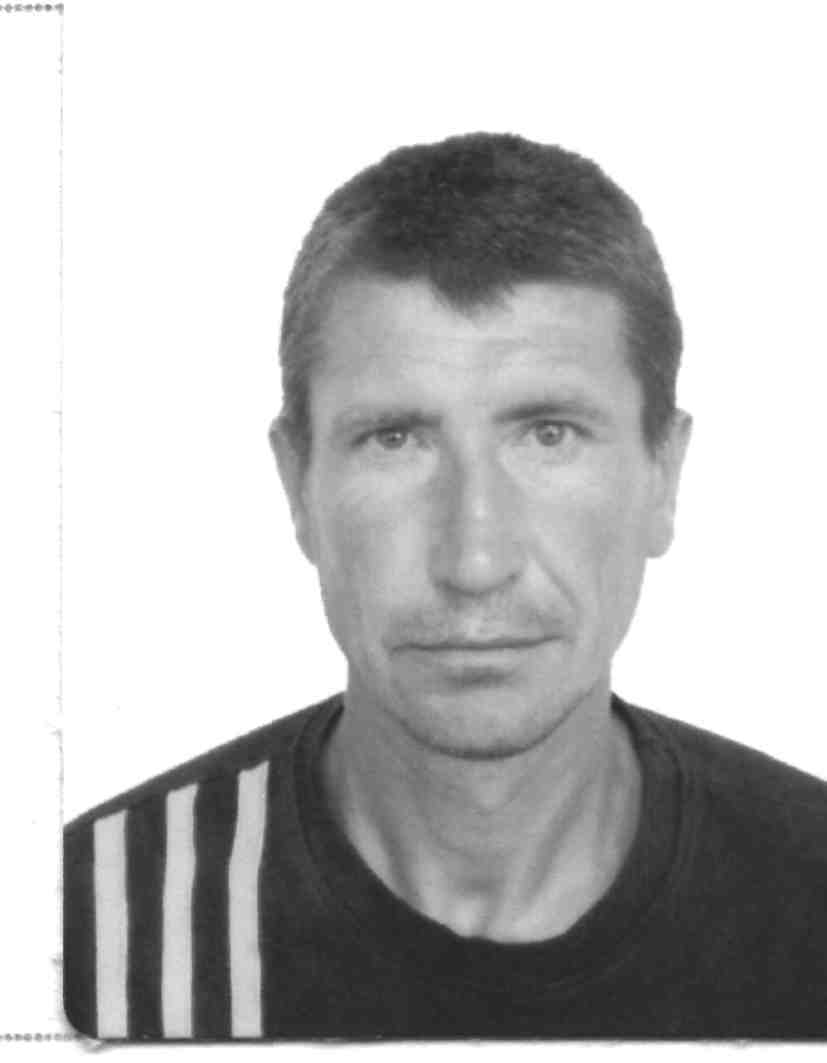 ФОМИЧЕВ СЕРГЕЙ ВЛАДИМИРОВИЧ16.11.1968 года рождения.  Ранее проживал по адресу: Красноармейский район,                   ст. Полтавская, ул. Народная,  д. 131 кв. 10.      Ушел из дома  летом 2008 г.  в неизвестном направлении и перестал выходить на связь с родственниками.     Одежда не установлена. 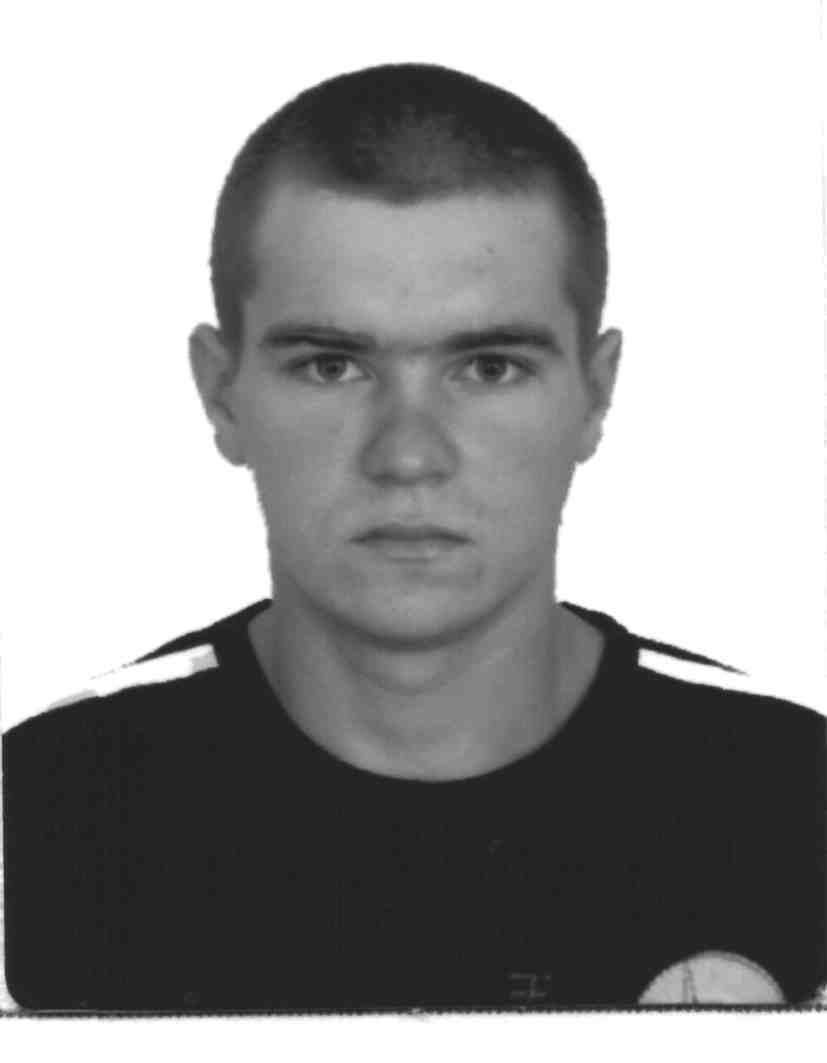 ШИШАЦКИЙ СЕРГЕЙ ВИКТОРОВИЧ 22.07.1987 года рождения.  Ранее проживал по адресу: Красноармейский район,                    ст. Полтавская, ул. Огородная д.55. Ушел с территории Центральной районной больницы  ст. Полтавской  28.05.2022 г. и до настоящего времени  местонахождение неизвестно.    На вид  34-36 лет, худощавого телосложения, рост средний, лицо овальное, волосы короткие, прямые, темно-русого цвета.  Был одет:  брюки темного  цвета, кофта спортивная темного цвета, футболка красного цвета, галоши без задников.  Особые приметы: на правой брови имеется шрам, на правой ноге шрам на всю длину, виде ожога.    При себе имел паспорт на свое имя, СНИЛС, страховой полис.  Злоупотреблял спиртные напитки. 